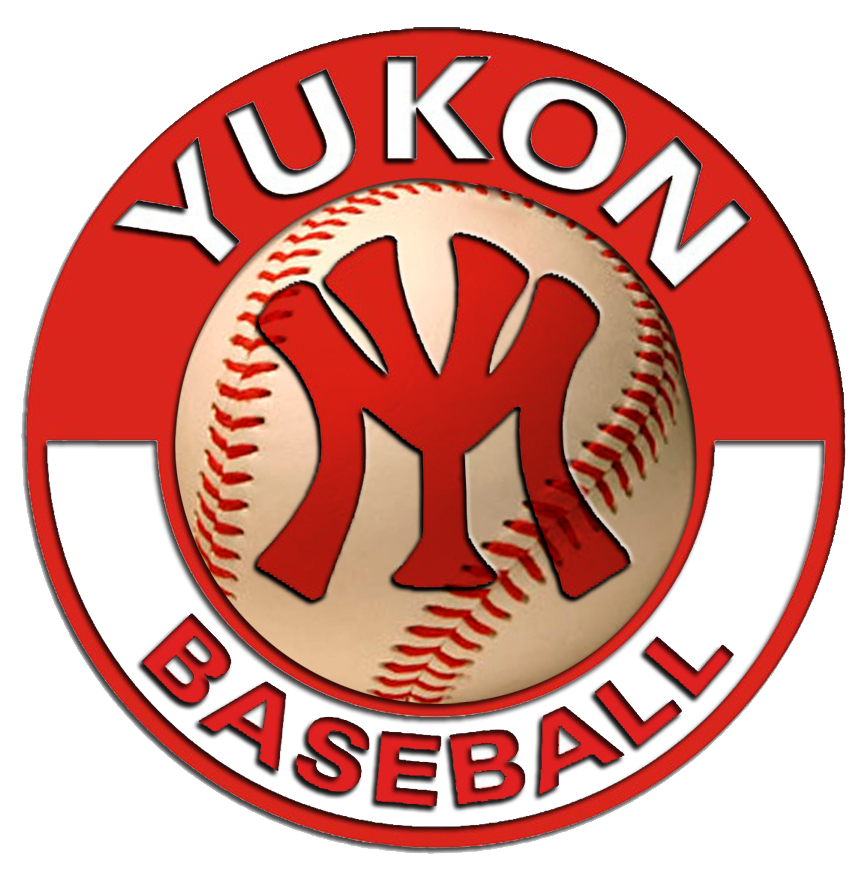 2018 YUKON MILLER BASEBALL CAMPJoin Yukon Millers Head Coach Kevin James and the Yukon Millers players and coaches for 12th Annual 3-day camp to improve your game! This is the chance for kids to learn all of the baseball fundamentals from the high school baseball coaches!This camp is open to all children ages 5-15.ALL SKILLS CAMP		June 5th-6th Tuesday & Wednesday8:30 am – Noon Cost: $60.00$10 DISCOUNT TO ALL YUKON EMPLOYEESThe Yukon Millers will provide baseballs.Campers should bring their own gloves, bats, batting helmets, and shoes and come dressed to play.Please complete this registration form and return it to:Kevin James 623 North MainBlanchard, Okla. 73010Or call to register: 405-535-5148Player’s name: ______________________________________________ Age_________Address: _______________________________________ City: __________________________ State: ______ Zip: __________________Daytime Telephone Number: (_______) ________-__________ Alternate Phone: (_______) ________-____________Youth T-Shirt Size (circle one) S M L XL Adult T-Shirt Size (circle one) S M L XL 2XLPayment Method: Cash ___ Check ___ Amount Paid:  ______Please make checks payable to: Kevin JamesI authorize my son/daughter to participate in the Yukon Miller Baseball Camp. I assume full medical, to include dental, responsibility for any injuries received during the camp.Signature: _____________________________ Print Name: ______________________________